Fermín Ruiz 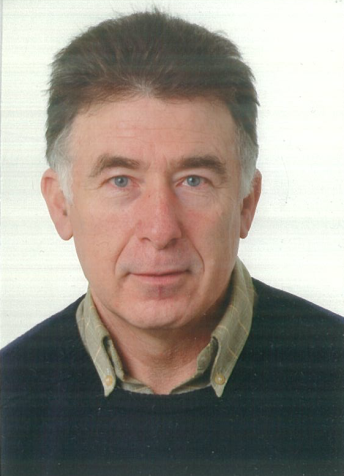 Offshore / Onshore Chief ElectricianSpain 11/01/1957 / Citizenship:  SpanishAddress: Burundoa 30 Mutilva (Navarra ) SpainPhone: +34609915146 / email: ferminruiz@hotmail.esLinkedin:  https://ar.linkedin.com/pub/fermin-ruiz/99/941/773-Chief Electrician (13/5 years Offshore/Onshore). I have extensive knowledge of this role, and it is easy for me to learn about new techniques and procedures . Always Rigs +2000HP.ExperienceDrilling: Chief Electrician (18 years), Rig Mechanic (2 years), HSE Supervisor (4 years)Onshore foundry and quarry: Maintenance Manager (2 years), Factory Manager (6 years)Languages-Languages:  Spanish, English and FrenchSkills-My areas of expertise are electrics, mechanics, safety, environment, management. 
-I have (In Spain) the highest possible safety qualification. HSEQ  Master.                      
-Extensive experience electrical and mechanical maintenance of oil rigs.
-Technical knowledge of electronics and computer areas, including networks and PLC.
-Experience in the installation of heavy machinery in the oil and quarry industry.Education & Training: - Electrical Low Voltage Authorized Installer in Spain. Similar to UK City & Guilds Level 3. "Certificate in Inspection, Testing and Certification of Electrical Installations".. 
- University of Navarra | Engineering Degree. Design and Construction of Machinery Specialist
- Spanish NEBOSH international diploma equivalent. 1350 hours+ examen: -Specialist training in Occupational Safety, Health and Ergonomics (Master, Bureau Veritas certified) -Specialist training in Quality and Environment (Master, Bureau Veritas certified). Bureau Veritas | QHSE Master. 
-CompEx, Bosiet, Mist, HS2, ….Work Experience: 03/2014 to 06/2016
GEOLOGIA DE EXPLORACION Y SINTESIS, S.L  Chief Electrician. Workplace: REPSOL fixed Casablanca Platform (Spain). 4xCat 399; SCR (IPS System); NOV/Varco Top Drive TDS4H 500 ton; Analogic Totco Rig Sense; 2000 HP Draworks. Refurbish and Upgrade Project. Workovers and sidetrack drilling. You Tube https://www.yo10ube.com/watch?v=9mudip9VDNwElectrical Supervisor.  Workplace: ENAGAS fixed Gaviota Platform (Spain). 4xCat 3516; SCR (Rosshill System); Varco Top Drive TDS3 500 ton; Analogic Martin Decker Rig Sense; 2000 HP Draworks. Refurbish and Upgrade Project. Workovers. You Tube https://www.youtube.com/watch?v=w5Sv6cbQDLUHSE Supervisor.  Workplace: ENAGAS fixed Gaviota Platform (Spain). 4xCat 3516; SCR (Rosshill System); Varco Top Drive TDS3 500 ton; Analogic Martin Decker Rig Sense; 2000 HP Draworks. Refurbish and Upgrade Project. Workovers. You Tube https://www.youtube.com/watch?v=w5Sv6cbQDLU09/2013 to 03/2014
KUWAIT DRILLING COMPANY - Chief Electrician
Workplace: KUWAIT DRILLING COMPANY Land Rig (Kuwait). 5xCat 3512; SCR (NOV/Rosshill System); NOV Top Drive PS2 750 ton; NOV/Totco Rig Sense 2.0; NOV Automatic driller; 3000 HP Draworks. Drilling You Tube https://www.youtube.com/watch?v=amyyiO1KPgo12/2012 to 02/2013
TRANSOCEAN - Chief Electrician
Workplace: TRANSOCEAN Constellation II Jackup (Gabon). 5xCat 3516; SCR (NOV/Rosshill System); NOV/Varco Top Drive TDS 750 ton; NOV Rig Sense; 3000 HP Draworks. Refurbish Project. http://www.deepwater.com/Documents/RigSpecs/GSF%20Constellation%20II.pdf10/2012 to 12/2012
HEEREMA CONTRACTORS - Senior Electrician
Workplace: HEEREMA Crane Deepwater Construction Vessel (DCV) Balder. 6200 tons lifting capacity (Netherlads). 6xMan 3800 hp + 6xMac 5300 Hp; SCR, VFD and direct high voltage AC Systems for cranes, thrusters and propellers. Refurbish and Upgrade Project. https://www.youtube.com/watch?v=Le1Ie-w4eJo01/2010 to 10/2012
GEOLOGIA DE EXPLORACION Y SINTESIS, S.L - Chief Electrician
Workplace: REPSOL fixed Casablanca Platform (Spain). 4xCat 399; SCR (IPS System); NOV/Varco Top Drive TDS4H 500 ton; Analogic Totco Rig Sense; 2000 HP Draworks. Refurbish and Upgrade Project. Workovers. You Tubehttps://www.youtube.com/watch?v=9mudip9VDNw01/2009 to 01/2010
GEOLOGIA DE EXPLORACION Y SINTESIS, S.L - HSE Supervisor
Workplace Yela Underground gas storage Project.(ENAGAS S.L.).Spain Drilling 11 wells: KCA-Deutag Land Rig T-45. 6xMAN; SCR (Bentec System); NOV/Varco Top Drive TDS4H 500 ton; Bentec Rig Sense; 2000 HP Draworks. Workover 10 wells:COFOR SA Workover Land Rig. 500 hp Drawworks. https://www.youtube.com/watch?v=YyuBEYK9bqs http://www.cofor.com/02/2008 to 01/2009
MARDARAS OIL SERVICES - Chief Electrician
Workplace: REPSOL fixed Casablanca Platform (Spain). 4xCat 399; SCR (IPS System); NOV/Varco Top Drive TDS4H 500 ton; Analogic Totco Rig Sense; 2000 HP Draworks. Workovers.10/1997 to 10/2003
YESOS IBERICOS (URALITA SA) - Gypsum factory and quarry Manager
Workplace: Gypsum factory and quarry (Spain). Medium factory (100 people). Manager in production, product quality, refurbish and upgrade projects, safety.... More big and technological than: https://www.youtube.com/watch?v=pBH217m1Fls01/1996 to 10/1997
SERVICIOS Y SONDEOS SA - Chief Electrician
Workplace: REPSOL fixed Gaviota Platform (Spain). 4xCat 3516; SCR (Rosshill System); Varco Top Drive TDS3 500 ton; Analogic Martin Decker Rig Sense; 2000 HP Draworks. Drilling. Workplace: REPSOL fixed Casablanca Platform (Spain). 4xCat 399; SCR (IPS System); NOV/Varco Top Drive TDS4H 500 ton; Analogic Totco Rig Sense; 2000 HP Draworks. Drilling 01/1994 to 09/1995
YESOS IBERICOS S.A - Maintenance manager
Workplace: Gypsum factory and quarry (Spain). Medium factory (100 people). Maintenance manager.02/1986 to 01/1991
SONDEOS PETROLIFEROS, S.A  Spain- Chief Electrician
Workplace Offshore Fixed leg platforms in SpainREPSOL  Gaviota Platform. 4xBazan-Man; SCR (Rosshill System); Varco Top Drive TDS3 500 ton; Analogic Martin Decker Rig Sense; 2000 HP Draworks. Drilling. Workplace: REPSOL fixed REPSOL  Casablanca Platform. 4xCat 399; SCR (IPS System); NOV/Varco Top Drive TDS3 500 ton; Analogic Totco Rig Sense; 2000 HP Draworks. Drilling05/1983 to 02/1986
Sonpetrol  Drilling Company - Chief electrician
Workplace Land Rigs (Guatemala). National 1625- 3xCat 399; SCR (Graham Hill System); Rotary/kelly; Analogic Rig Sense; 2000 HP Draworks. Drilling National 110- 3xCat 399; SCR (Graham Hill System); Rotary/kelly; Analogic Rig Sense; 1600 HP Draworks. DrillingNational 80- 3xCat 398; SCR (Graham Hill System); Rotary/kelly; Analogic Rig Sense; 2000 HP Draworks. Drilling01/1983 to 05/1983
FORAMER - Rig Mechanic
Workplace  Ecuatorial Guinea Semisubmersible Rig Pentagone 84. (Equatorial Guinea). 4xCat 399; SCR; Rotary/Kelly; 2000 HP Draworks. Drilling http://www.oilrig-photos.com/picture/number324.asp04/1980 to 01/1983
SONDEOS PETROLIFEROS, S.A - Rig Mechanic/ Chief electrician
Workplace Spain Chief Electrician. National 80- 3xCat 398; SCR (Graham Hill System); Rotary/kelly; Analogic Rig Sense; 2000 HP Draworks. DrillingChief Electrician. National 1625- 3xCat 399; SCR (Graham Hill System);Rotary/kelly;Analogic Rig Sense;2000 HP Draworks. Drilling Rig Mechanic  Drilling National 1625- Refurbish and Upgrade Project from mechanic Rig to electric RigRig Mechanic.  National 1625- 5xSuperior Engine 1000hp; No electric rig; Rotary/kelly; No Rig Sense; 2000 HP Draworks. 02/1979 to 02/1980
FUNDICIONES NAVARRAS DE ALUMINIO - Maintenance manager
Aluminum foundry. Highly automated continuous casting (25 people) 